Vorlage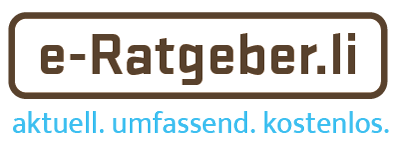 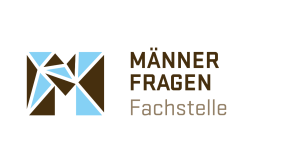 Geschätzte Ehepartner und ElternAn dieser Stelle wollen wir euch mit dieser Vorlage sowie unserem e-Ratgeber „Trennung & Scheidung“ eine Möglichkeit weisen, wie ihr diesen Weg gemeinsam und möglichst gut für alle Betroffenen gehen könnt. Bitte beachtet, dass das vorliegende Papier lediglich eine Vorlage für eure individuelle Scheidungsvereinbarung ist.Mit dem Vollzug der Trennung als Paar bleibt ihr weiterhin Eltern eurer gemeinsamen Kinder. Für sie ist es noch wichtiger, dass ihr die Paar-Trennung gut meistert und beide in der Verantwortung als Eltern verbleibt. Denn Vater und Mutter haben sie nur einmal und ihr beide seid und bleibt für sie einzigartig.Nachstehend einige Erklärungen:M steht für Mann, F für Frau; S für Sohn, T für Tochter. Setzt doch die Vornamen ein.Der Aufbau der Unterpunkte ist gegliedert nach1., 2., ... : 	und baut aufeinander auf;a), b), ... : 	und steht für verschiedene Varianten, von denen ihr die für eure Situation am besten passende wählen könnt;: 	und steht für eine gleichwertige Aufzählung bez. Gewichtung.Beim Scheidungstermin auf dem F.L. Landgericht Vaduz ist die persönliche Anwesenheit von euch beiden nötig, ebenso die gemeinsame Unterzeichnung dieses Papieres.Ihr könnt den nachstehenden Inhalt kopieren undauf euer Briefpapier oder ein leeres Blatt einfügen,die Seite 1 (inkl. Kopf- und Fusszeile) löschen und diese Vorlage verwenden.Die Verwendung unserer Logos ist euch nicht gestattet.Wir wünschen euch gutes Gelingen zu einer einvernehmlichen und fairen Scheidung. Formuliert euer Begehren partnerschaftlich, auch wenn es manchmal schwierig ist. Fokussiert euch auf das verbleibende Positive.Weitere Informationen findet ihr unter www.männerfragen.li. Gerne stehen wir euch für weiterführende Fragen zur Verfügung. Email rechtsberatung@maennerfragen.li, Tel. +423 794 94 00.      Schöne Grüsse      Dr. Nicolaus Ruther      Hansjörg Frick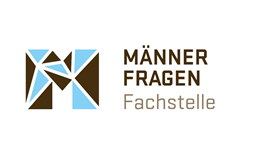 An dasFürstliche LandgerichtSpaniagasse 1, Postfach9490 VaduzAntragsteller zu 1):  Herr M (Vorname/n und Name/n)Wohnadresse:____________________Antragstellerin zu 2): Frau F (Vorname/n und Name/n)Wohnadresse:____________________			Gemeinsames Begehren auf Ehescheidung					(Art. 50 Abs. 2 EheG)Wir als Antragsteller zu 1) und 2) stellen fest, dass unsere Ehe zerrüttet ist. Mit dem vorliegenden Begehren beabsichtigen wir, die Ehe durch Scheidung aufzulösen.Notwendige AngabenEheschliessungUnsere Ehe wurde am …. vor dem Zivistandsamt Vaduz geschlossen. Sie ist im Eheregister des Zivilstandsamtes Vaduz unter Band __, Seite __, Nr. __ beurkundet.Für den Antragsteller zu 1) ist dies die __ (wievielte) Ehe; für die Antragstellerin zu 2) die __ Ehe.Ehelicher Wohnsitz	Unser letzter gemeinsamer Wohnsitz war in … (genaue Adresse)StaatsangehörigkeitAntragsteller zu 1)  ist __  StaatsbürgerAntragstellerin zu 2) ist __ StaatsbürgerinGeburtsortAntragsteller zu 1) ist am __ in __ geborenAntragstellerin zu 2) ist am __ in __ geboren.BekenntnisAntragsteller zu 1) ist __Antragstellerin zu 2) ist __	zB römisch-katholisch, konfessionsfrei.1.6 	BerufAntragsteller zu 1) ist hauptberuflich tätig als __Antragstellerin zu 2) ist hauptberuflich tätig als __1.7 	Gemeinsame KinderUnserer Ehe entstammen die gemeinsamen Kinder Name, GeburtsdatumName, GeburtsdatumName, GeburtsdatumWir haben keine gemeinsamen Kinder1.8  	Ehepakte (Ehevertrag)Wir haben keinen Ehevertrag abgeschlossen.Wir haben einen beglaubigten Ehevertrag abgeschlossen mit Datum vom ___Einigung über die Nebenfolgen der Scheidung	Über sämtliche Nebenfolgen der Ehe haben wir uns umfassend geeinigt.Eine entsprechende Vereinbarung ist diesem Begehren beigefügt.Antrag	Daher  b e a n t r a g e n   wir,die vorliegende Vereinbarung über die Nebenfolgen der Scheidung (Scheidungsvereinbarung) zu genehmigenunddie am __ vor dem Zivilstandsamt Vaduz geschlossene und in dessen Eheregister in Band __, Seite __, Nr. __ beurkundete Ehe zu scheiden.	Ort + Datum: 		____________________	Unterschriften:	____________________	____________________Beilagen:ScheidungsvereinbarungEheschein (in Kopie)Bestätigung der Pensionskasse (n)  über die Durchführbarkeit der Aufteilung bzw. Höhe der Austrittsleistungen…